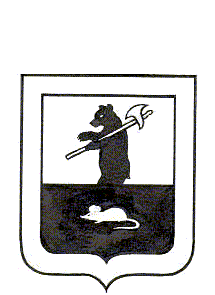 АДМИНИСТРАЦИЯ ГОРОДСКОГО ПОСЕЛЕНИЯ МЫШКИНПОСТАНОВЛЕНИЕг.Мышкин11.02.2020									  		 № 34О внесении изменений в постановление Администрации городского поселения Мышкин от 09.04.2012 №43  «Об  утверждении административного регламента предоставления муниципальной услуги по приёму заявлений, документов, а также постановке граждан на учет в качестве нуждающихся в жилых помещениях»В соответствии с Жилищным кодексом Российской Федерации, Федеральным законом от 06.10.2003  № 131-ФЗ  «Об общих принципах  организации местного самоуправления  в  Российской Федерации», Уставом городского поселения Мышкин Мышкинского района Ярославской области,ПОСТАНОВЛЯЕТ:1.Внести в Административный регламент  предоставления муниципальной услуги по приёму заявлений, документов, а также постановке граждан на учет в качестве нуждающихся в жилых помещениях, утвержденный постановлением Администрации городского поселения Мышкин от 09.04.2012 г. № 43 (далее – Регламент), изменения согласно приложению.2. Контроль за исполнением настоящего постановления возложить на заместителя Главы Администрации городского поселения Мышкин.3.  Опубликовать настоящее постановление в газете «Волжские зори» и разместить на официальном сайте Администрации городского поселения Мышкин в информационно-телекомуникационной сети «Интернет».4. Постановление вступает в силу после официального опубликования.Глава городскогопоселения  Мышкин                           					Е.В.Петров      Приложение  к постановлению Администрации городского поселения Мышкинот  11.02.2020 г № 34                      Изменения, вносимые в Регламент1. Раздел 2 Регламента дополнить подразделом 2.19. следующего содержания:«2.19. Администрация городского поселения Мышкин для оказания муниципальной услуги  не вправе требовать от заявителя:1) представления документов и информации или осуществления действий, представление или осуществление которых не предусмотрено настоящим Регламентом;2) представления документов и информации, в том числе подтверждающих внесение заявителем платы за предоставление государственных и муниципальных услуг, которые находятся в распоряжении органов, предоставляющих государственные услуги, органов, предоставляющих муниципальные услуги, иных государственных органов, органов местного самоуправления либо подведомственных государственным органам или органам местного самоуправления организаций, участвующих в предоставлении предусмотренных частью 1 статьи 1 Федерального закона от 27.07.2010 N 210-ФЗ  "Об организации предоставления государственных и муниципальных услуг" (далее – № 210-ФЗ) государственных и муниципальных услуг, в соответствии с нормативными правовыми актами Российской Федерации, нормативными правовыми актами субъектов Российской Федерации, муниципальными правовыми актами, за исключением документов, включенных в определенный частью 6 статьи 7 № 210-ФЗ перечень документов. Заявитель вправе представить указанные документы и информацию в органы, предоставляющие государственные услуги, и органы, предоставляющие муниципальные услуги, по собственной инициативе;3) осуществления действий, в том числе согласований, необходимых для получения государственных и муниципальных услуг и связанных с обращением в иные государственные органы, органы местного самоуправления, организации, за исключением получения услуг и получения документов и информации, предоставляемых в результате предоставления таких услуг, включенных в перечни, указанные в части 1 статьи 9 № 210-ФЗ;4) представления документов и информации, отсутствие и (или) недостоверность которых не указывались при первоначальном отказе в приеме документов, необходимых для предоставления муниципальной услуги, либо в предоставлении муниципальной услуги, за исключением следующих случаев:а) изменение требований нормативных правовых актов, касающихся предоставления муниципальной услуги, после первоначальной подачи заявления о предоставлении муниципальной услуги;б) наличие ошибок в заявлении о предоставлении муниципальной услуги и документах, поданных заявителем после первоначального отказа в приеме документов, необходимых для предоставления муниципальной услуги, либо в предоставлении муниципальной услуги и не включенных в представленный ранее комплект документов;в) истечение срока действия документов или изменение информации после первоначального отказа в приеме документов, необходимых для предоставления муниципальной услуги, либо в предоставлении муниципальной услуги;г) выявление документально подтвержденного факта (признаков) ошибочного или противоправного действия (бездействия) должностного лица Администрации городского поселения Мышкин, при первоначальном отказе в приеме документов, необходимых для предоставления муниципальной услуги, либо в предоставлении муниципальной услуги, о чем в письменном виде за подписью Главы городского поселения Мышкин при первоначальном отказе в приеме документов, необходимых для предоставления муниципальной услуги, уведомляется заявитель, а также приносятся извинения за доставленные неудобства.»2.	Текст раздела 4 Регламента изложить в следующей редакции:«4.1. Текущий контроль за соблюдением  и  исполнением  уполномоченным муниципальным служащим положений административного регламента и иных нормативных правовых актов, устанавливающих требования к предоставлению муниципальной услуги, а также принятием им решений, осуществляется  начальником организационно-правового отдела  Администрации городского поселения Мышкин.Периодичность осуществления текущего контроля устанавливается   начальником организационно-правового отдела  Администрации  городского  поселения  Мышкин, но не реже двух раз в год.4.2. Проверки осуществляются  начальником организационно-правового отдела  Администрации городского поселения Мышкин на основании ежегодных планов проведения проверок (плановые проверки) или по факту обращения получателя муниципальной  услуги (внеплановые проверки). Контроль  полноты  и  качества  исполнения  муниципальной услуги включает в себя:	-  выявление и устранение нарушений прав заинтересованных лиц;	- рассмотрение, принятие решений и подготовку ответов на обращения, содержащие жалобы на решения, действия (бездействие) Администрации, уполномоченного муниципального служащего, принимаемых (осуществляемых) в ходе предоставления муниципальной услуги.4.3. В случае выявления нарушений прав граждан по результатам проведенных проверок в отношении виновных лиц принимаются меры в соответствии с законодательством Российской Федерации.4.4. Муниципальный служащий, ответственный за предоставление муниципальной услуги, несет персональную ответственность за соблюдение требований законодательства и настоящего административного регламента в порядке, предусмотренном действующим законодательством  Российской  Федерации.Персональная ответственность муниципального служащего закрепляется в его должностной  инструкции  в  соответствии  с  требованием  законодательства.4.5. Контроль  за исполнением муниципальной услуги со стороны граждан, их объединений и организаций осуществляется в соответствии с действующим законодательством  Российской  Федерации.»3.	Текст раздела 5 Регламента изложить в следующей редакции:5.1 Заявитель может обратиться с жалобой в том числе в следующих случаях:1) нарушение срока регистрации запроса о предоставлении муниципальной услуги;2) нарушение срока предоставления муниципальной услуги;3) требование у заявителя документов или информации либо осуществления действий, представление или осуществление которых не предусмотрено нормативными правовыми актами Российской Федерации, нормативными правовыми актами Ярославской области, муниципальными правовыми актами для предоставления муниципальной услуги;4) отказ в приеме документов, предоставление которых предусмотрено нормативными правовыми актами Российской Федерации, нормативными правовыми актами Ярославской области, муниципальными правовыми актами для предоставления муниципальной услуги, у заявителя;5) отказ в предоставлении муниципальной услуги, если основания отказа не предусмотрены федеральными законами и принятыми в соответствии с ними иными нормативными правовыми актами Российской Федерации, законами и иными нормативными правовыми актами Ярославской области, муниципальными правовыми актами. 6) затребование с заявителя при предоставлении муниципальной услуги платы, не предусмотренной нормативными правовыми актами Российской Федерации, нормативными правовыми актами Ярославской области, муниципальными правовыми актами для предоставления муниципальной услуги;7) отказ Администрации городского поселения Мышкин, или должностного лица в исправлении допущенных ими опечаток и ошибок в выданных в результате предоставления  муниципальной услуги документах, либо нарушение установленного срока таких исправлений;8) нарушение срока или порядка выдачи документов по результатам предоставления муниципальной услуги;9) приостановление предоставления муниципальной услуги, если основания приостановления не предусмотрены федеральными законами и принятыми в соответствии с ними иными нормативными правовыми актами Российской Федерации, законами и иными нормативными правовыми актами Ярославской области, муниципальными правовыми актами;10) требование у заявителя при предоставлении муниципальной услуги документов или информации, отсутствие и (или) недостоверность которых не указывались при первоначальном отказе в приеме документов, необходимых для предоставления муниципальной услуги, либо в предоставлении муниципальной услуги, за исключением случаев, предусмотренных пунктом 4 подраздела 2.19 раздела 2 настоящего Регламента.5.2. Общие требования к порядку подачи и рассмотрения жалобы Жалоба подается в письменной форме на бумажном носителе, в электронной форме в Администрацию городского поселения Мышкин. Жалобы на решения и действия (бездействие) руководителя Администрации городского поселения Мышкин, подаются в Администрацию городского поселения Мышкин, рассматриваются непосредственно Главой городского поселения Мышкин. В случае, если жалобу подает представитель заявителя, он представляет документ, удостоверяющий его личность, и документ, подтверждающий его полномочия на осуществление действий от имени заявителя. В качестве документа, подтверждающего полномочия на осуществление действий от имени заявителя, может быть представлена:- оформленная в соответствии с законодательством Российской Федерации доверенность (для физических лиц);- оформленная в соответствии с законодательством Российской Федерации доверенность, заверенная печатью (при наличии печати) заявителя и подписанная руководителем заявителя или уполномоченным этим руководителем лицом (для юридических лиц);- копия решения о назначении или об избрании либо приказа о назначении физического лица на должность, в соответствии с которым такое физическое лицо обладает правом действовать от имени заявителя без доверенности.При подаче жалобы в электронном виде документы, указанные в данном пункте настоящих особенностей, могут быть представлены в форме электронных документов, подписанных электронной подписью, вид которой предусмотрен законодательством Российской Федерации, при этом документ, удостоверяющий личность заявителя, не требуется.Жалоба на решения и действия (бездействие) Администрации городского поселения Мышкин, или муниципального служащего, Главы городского поселения Мышкин, может быть направлена по почте, с использованием информационно-телекоммуникационной сети "Интернет", официального сайта Администрации городского поселения Мышкин, единого портала государственных и муниципальных услуг либо регионального портала государственных и муниципальных услуг, а также может быть принята при личном приеме заявителя. 5.3. Жалоба должна содержать:1) наименование органа, предоставляющего муниципальную услугу, муниципального служащего, должностного лица, предоставляющего муниципальную услугу, решения и действия (бездействие) которых обжалуются;2) фамилию, имя, отчество (последнее - при наличии), сведения о месте жительства заявителя - физического лица, а также номер (номера) контактного телефона, адрес (адреса) электронной почты (при наличии) и почтовый адрес, по которым должен быть направлен ответ заявителю;3) сведения об обжалуемых решениях и действиях (бездействии) Администрации городского поселения Мышкин, муниципального служащего, должностного лица; 4) доводы, на основании которых заявитель не согласен с решением и действием (бездействием) Администрации городского поселения Мышкин, должностного лица, предоставляющего муниципальную услугу. Заявителем могут быть представлены документы (при наличии), подтверждающие доводы заявителя, либо их копии.5.4. Жалоба, поступившая в Администрацию городского поселения Мышкин, подлежит рассмотрению в течение пятнадцати рабочих дней со дня ее регистрации, а в случае обжалования отказа Администрации городского поселения Мышкин, должностного лица, предоставляющего муниципальную услугу, в приеме документов у заявителя либо в исправлении допущенных опечаток и ошибок или в случае обжалования нарушения установленного срока таких исправлений - в течение пяти рабочих дней со дня ее регистрации.5.5. По результатам рассмотрения жалобы принимается одно из следующих решений:1) жалоба удовлетворяется, в том числе в форме отмены принятого решения, исправления допущенных опечаток и ошибок в выданных в результате предоставления муниципальной услуги документах, возврата заявителю денежных средств, взимание которых не предусмотрено нормативными правовыми актами Российской Федерации, нормативными правовыми актами Ярославской области, муниципальными правовыми актами;2) в удовлетворении жалобы отказывается.5.6. Не позднее дня, следующего за днем принятия решения, указанного в пункте 5.5 настоящего подраздела, заявителю в письменной форме и по желанию заявителя в электронной форме направляется мотивированный ответ о результатах рассмотрения жалобы. В ответе по результатам рассмотрения жалобы указываются:-наименование органа, предоставляющего муниципальную услугу, рассмотревшего жалобу, должность, фамилия, имя, отчество (при наличии) его должностного лица, принявшего решение в отношении жалобы;-номер, дата, место принятия решения, включая сведения о должностном лице, решение или действие (бездействие) которого обжалуется;-фамилия, имя, отчество (при наличии) или наименование заявителя;-основания для принятия решения по жалобе;-принятое в отношении жалобы решение;-в случае,  если жалоба признана обоснованной, – сроки устранения выявленных нарушений, в том числе срок предоставления результата муниципальной  услуги;-сведения о порядке обжалования принятого в отношении жалобы решения.Ответ по результатам рассмотрения жалобы подписывается Главой городского поселения Мышкин.По желанию заявителя ответ по результатам рассмотрения жалобы может быть представлен не позднее дня, следующего за днем принятия решения в отношении жалобы, в форме электронного документа, подписанного электронной подписью Главы городского поселения Мышкин,  вид которой установлен законодательством Российской Федерации.5.6.1. В случае признания жалобы подлежащей удовлетворению в ответе заявителю, дается информация о действиях, осуществляемых Администрацией городского поселения Мышкин, муниципальным служащим, в целях незамедлительного устранения выявленных нарушений при оказании муниципальной услуги, а также приносятся извинения за доставленные неудобства и указывается информация о дальнейших действиях, которые необходимо совершить заявителю в целях получения муниципальной услуги.5.6.2. В случае признания жалобы не подлежащей удовлетворению в ответе заявителю даются аргументированные разъяснения о причинах принятого решения, а также информация о порядке обжалования принятого решения.Глава городского поселения Мышкин отказывает в удовлетворении жалобы в следующих случаях:- наличие вступившего в законную силу решения суда, арбитражного суда в отношении аналогичной жалобы о том же предмете и по тем же основаниям;- подача жалобы лицом, полномочия которого не подтверждены в порядке, установленном законодательством Российской Федерации;- наличие решения,  принятого ранее Главой городского поселения Мышкин  по результатам рассмотрения жалобы в отношении того же заявителя и по тому же предмету жалобы.5.6.3. Глава городского поселения Мышкин  вправе оставить жалобу без ответа в следующих случаях:- наличие в жалобе нецензурных либо оскорбительных выражений, угроз жизни, здоровью и имуществу должностного лица, а также членов его семьи;- отсутствие возможности прочитать какую-либо часть текста жалобы, фамилию, имя, отчество (при наличии) и (или) почтовый адрес заявителя, указанные в жалобе.5.7. В случае установления в ходе или по результатам рассмотрения жалобы признаков состава административного правонарушения или преступления должностное лицо, работник, наделенные полномочиями по рассмотрению жалоб незамедлительно направляют имеющиеся материалы в органы прокуратуры.5.8. Положения настоящего Регламента, устанавливающие порядок рассмотрения жалоб на нарушения прав граждан и организаций при предоставлении муниципальных услуг, не распространяются на отношения, регулируемые Федеральным законом от 2 мая 2006 года N 59-ФЗ "О порядке рассмотрения обращений граждан Российской Федерации".